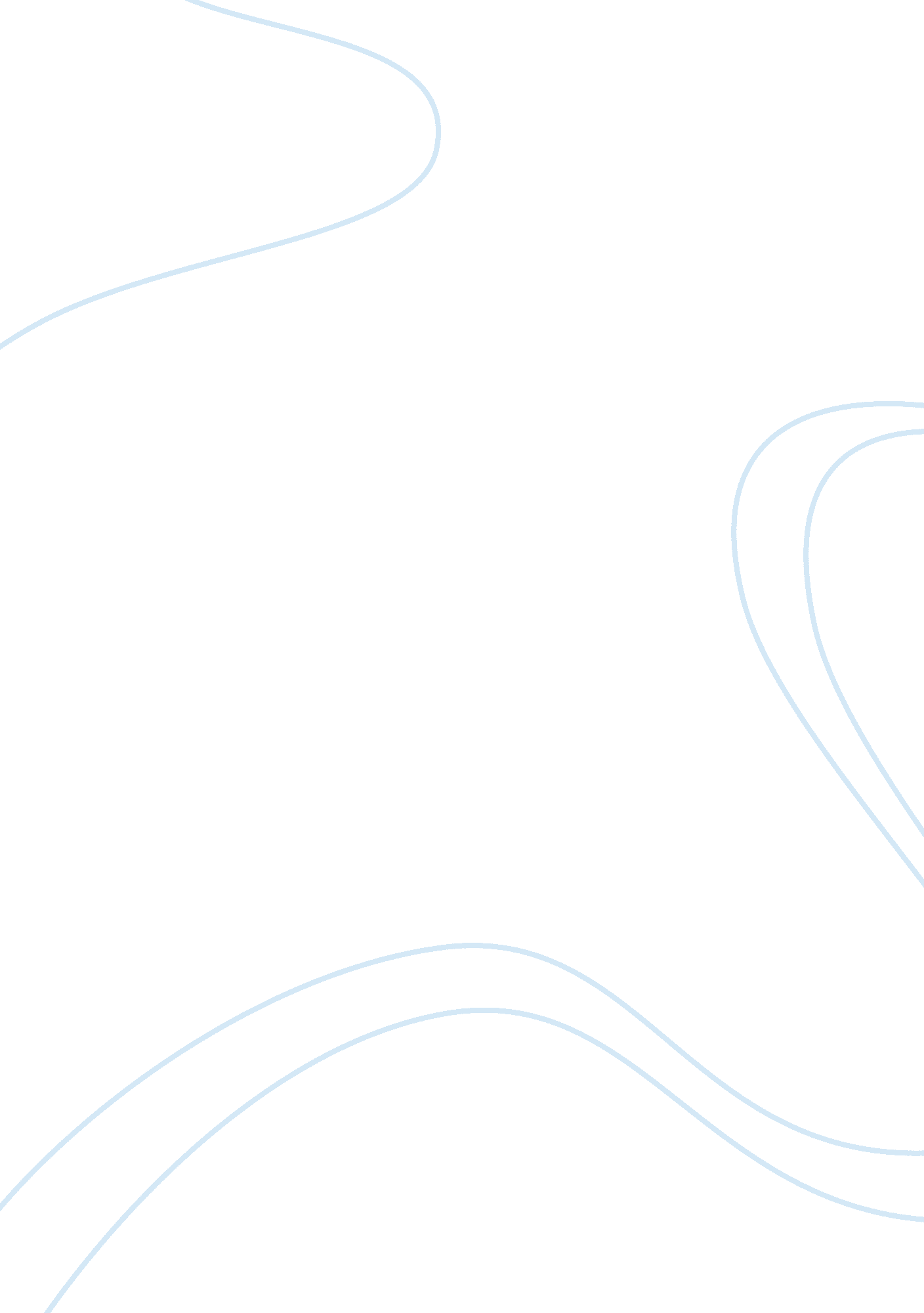 Snatch theftEducation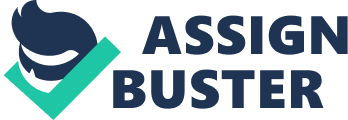 Next point is, individu must avoid themself from go out at night especially when you are alone. This is because the snatch theft will have a big chance to snatch at night. At night, there will be no people walk and go out. So, there are no one can help the victims when they are being snatch. The other solution is come from the society. The society is including the role of school, public, family members and other that related. The school can also help to reduce the number of snatch theft. This is because the school can give a speech to the students on how they can prevent themself from being a target of the snatch theft and how to protect themself if they be a victims. For example, the school can invite someone that can give a speech about the dangerous of snatch theft. Other than that, teachers also can advice the students to be aware at anytime and anywhere. If the students get the information early, they can be aware of the snatch theft and also can share the onformation with their friends and family. Teenagers also must be aware about the snatch theft because there is a case that the snatch theft grab the handphone when the victim is using it for messaging or calling. This is because the victims do not alert to their surrounding. So, for me it is important for the studnts to know about the snatch theft and be careful all the time. 